    单位公开招聘网址：http://zhaopin.caict.ac.cn/       联系电话：62302061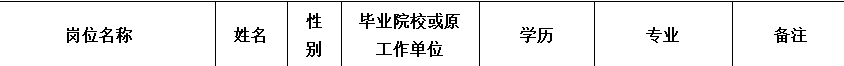 网络安全研究员(2018XAQ01)贺凡女女中国科学院大学硕士研究生计算机技术重要通信研究员（2018XAQ03）王琦女华北电力大学(北京)博士研究生电气信息技术数据安全研究员（2018XAQ04）杨春白雪女北京大学硕士研究生法律硕士（非法学)个人信息保护研究员（2018XAQ05）葛鑫女中国人民大学博士研究生民商法学应急通信咨询工程师（2018XGH04）白茹梦女北京大学硕士研究生电子科学与技术高速光通信科研工程师（2018XBZ03）刘璐女北京大学博士研究生通信与信息系统无线信息化科研工程师（2018XBZ06）王琦男北京交通大学博士研究生通信与信息系统信息化科研工程师（2018XXT02）鲍叙言男北京邮电大学博士研究生电子科学与技术软硬件科研工程师（2018XXT03）韩思齐女北京理工大学硕士研究生电子科学与技术移动互联网终端测评工程师（2018XZD02）董千洲男美国东北大学硕士研究生电子与计算机工程通信标准高级研究员(2018SBZ05) 曹蓟光男北京百度网讯科技有限公司博士研究生计算机应用技术人工智能科研工程师（2018XZD03）张义男北京科技大学博士研究生控制科学与工程工业经济和产业数据研究员（2018XLH04）韩旭男中国人民大学硕士研究生世界经济智能制造研究员(2018XLH01)李亚宁男中国科学院大学博士研究生控制理论与控制工程智能信息产业研究员（2018XLH02）邸绍岩男北京大学博士研究生微电子学与固体电子学ICT制造业产业技术研究员（2018XLH03）梁林俊男北京交通大学博士研究生通信与信息系统金融科技行业研究员（2018XYD01）武倩聿女清华大学硕士研究生信息与通信工程金融科技技术标准研究员（2018XYD02）王卓男北京大学硕士研究生计算机软件与理论数据中心研究员（2018XYD04）谢丽娜女北京大学硕士研究生应用统计学医疗人工智能研究员（2018XYD06）寇家华男清华大学硕士研究生仪器科学与技术IT设备研究员（2018XYD05）王少鹏男北京理工大学硕士研究生软件工程互联网竞争规制研究员(2018XZJ01)邱晨曦女北京大学博士研究生中外政治制度前沿产业研究员（2018SZJ07）胡豫陇男清华大学博士研究生电子信息科学与技术产业经济研究员(2018XZJ04)续继女北京大学博士研究生国民经济学